    ΣΥΛΛΟΓΟΣ ΕΚΠΑΙΔΕΥΤΙΚΩΝ Π. Ε.                    Μαρούσι  17 – 2 – 2020                                                                                                                    ΑΜΑΡΟΥΣΙΟΥ                                                   Αρ. Πρ.: 73Ταχ. Δ/νση: Μαραθωνοδρόμου 54                                             Τ. Κ. 15124 Μαρούσι                                                            Τηλ.: 2108020788 Fax:2108020788                                                       Πληροφ.: Φ. Καββαδία 6932628101                                                                                    Email:syll2grafeio@gmail.com                                           Δικτυακός τόπος: http//: www.syllogosekpaideutikonpeamarousiou.gr                                                     Προς: Δ.Σ. της ΔΟΕ, Συλλόγους Εκπαιδευτικών Π.Ε, τα μέλη του Συλλόγου μας.Ψήφισμα συμπαράστασης στους συναδέλφους Παντελή Βαϊνά και Γιώργο Χρόνη.    Τη Δευτέρα 24 – 2 – 2020  στις 13:00  στην Περιφερειακή Διεύθυνση Εκπαίδευσης Αττικής (Τσόχα 15) δικάζονται στο πειθαρχικό οι συνάδελφοι Βαϊνάς Παντελής και Γιώργος Χρόνης που εδώ και 10 χρόνια σχεδόν ταλαιπωρούνται με δίκες και πειθαρχικά για το αυτονόητο δικαίωμα και υποχρέωση να βαθμολογήσουν αρνητικά ως αιρετοί του κλάδου υποψήφιους διευθυντές που είχαν καταγγελίες για αυταρχική και αντισυναδελφική συμπεριφορά από συλλογικά όργανα. Και ενώ τον Φεβρουάριο του 2017 αθωώθηκαν οριστικά από τα ποινικά δικαστήρια  μετά από ένα πρωτοφανές κίνημα στήριξης και αλληλεγγύης που αναπτύχθηκε, έρχεται το 2020 για να δικαστούν ακόμη μια φορά, στο πειθαρχικό. Κάποιοι ίσως τους θέλουν με το ζόρι ενόχους και μαζί τους πειθαρχημένους και φοβισμένους τους εκπαιδευτικούς. Για την ιστορία... Το 2011 μετά τις κρίσεις, υποψήφιος Διευθυντής προσέφυγε στον Επιθεωρητή Δημόσιας Διοίκησης για τη διαδικασία επιλογής στελεχών εκπαίδευσης και για τη βαθμολογία που του επιβλήθηκε  και αυτός την κοινοποίησε στον Περιφερειακό Διευθυντή Εκπαίδευσης Αττικής που με τη σειρά του ζήτησε από τη Διευθύντρια Εκπαίδευσης Γ΄ Αθήνας να κάνει ΕΔΕ. Η ΕΔΕ έγινε και ήταν αθωωτική. Το πόρισμα υποβλήθηκε και στον Περιφερειακό Διευθυντή εκπαίδευσης Αττικής χωρίς να υπάρξει προσβολή της απόφασης.Στη συνέχεια έγιναν οι μηνύσεις υποψήφιου Διευθυντή  εναντίον του Π. Βαϊνά  και υποψήφιων διευθυντών  εναντίον των Π. Βαϊνά και Γ. Χρόνη. Όταν έγινε η δεύτερη μήνυση,  το Υπουργείο ζήτησε να παραπεμφθούν στο πειθαρχικό οι 2 αιρετοί με το ερώτημα της  δυνητικής αργίας, όπου και αθωώθηκαν.Όταν παραπέμφθηκαν σε δίκη από τον αρμόδιο Εισαγγελέα, το Υπουργείο πάλι τους έστειλε στο πειθαρχικό παράτυπα με το ερώτημα της δυνητικής αργίας, όπου και πάλι αθωώθηκαν.  Ο Διευθυντής  Εκπαίδευσης της Γ΄ Αθήνας όμως τους έστειλε στο πειθαρχικό της περιφέρειας μη λαμβάνοντας υπόψη την προηγούμενη ΕΔΕ. Αθωώθηκαν  τελικά  και στα 2 ποινικά δικαστήρια και χωρίς να γίνει δεκτή στο πρώτο ποινικό δικαστήριο η έφεση του υποψήφιου διευθυντή.Άρα ουσιαστικά έχουν 5 αθωώσεις, δύο στα ποινικά δικαστήρια, και τρεις στα πειθαρχικά δικαστήρια (οι δύο για τη δυνητική αργία και η τρίτη για την αρνητική βαθμολογία ). Δηλαδή στις 24 – 2 – 2020  περνάνε ξανά  πειθαρχικό για το ίδιο θέμα που έχουν αθωωθεί!!!Η αλληλεγγύη είναι το όπλο μας….Για τους παραπάνω λόγους ο Σύλλογος Εκπ/κών Π. Ε. Αμαρουσίου εκφράζει την συμπαράσταση και αλληλεγγύη του στους συναδέλφους και αντιπροσωπεία του Δ. Σ. του θα συμμετάσχει στη συγκέντρωση συμπαράστασης  που διοργανώνεται από τα σωματεία τους την ημέρα της εκδίκασης του πειθαρχικού (Περιφερειακή Δ/νση Αττικής : Τσόχα 15, Αμπελόκηποι).Ζητάμε από τη Δ.Ο.Ε να κηρύξει στάση εργασίας και να στηρίξει τους συναδέλφους μας με κάθε τρόπο.Ζητάμε να σταματήσει επιτέλους κάθε δίωξη και μεθόδευση για να υπάρξει με το ζόρι καταδίκη. Θα είμαστε εκεί όλοι για να υπερασπιστούμε τους συναδέλφους αιρετούς και να μην επιτρέψουμε καμία μεθόδευση ενάντια τους και ενάντια στον κλάδο.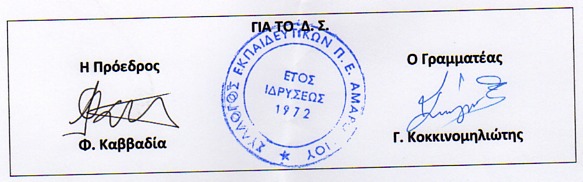 